Smack Need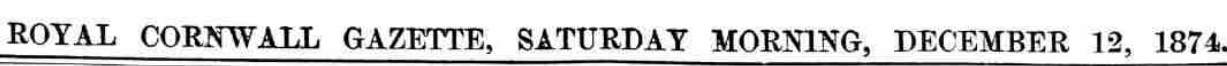 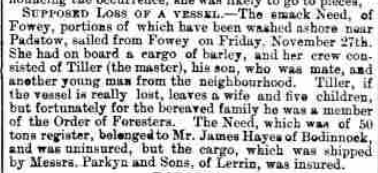 Vessel NameOfficial NumberOfficial NumberSignal lettersRig /Type Where builtWhere builtBuilderBuilderYear builtYear builtYear builtYear endYear endreg tonsreg tonsNEED2110721107sloopsloopFoweyFoweyWilliam BrokenshireWilliam Brokenshire1845184518451874187449  OWNERS/ MANAGERS/REGISTRATION DETAILS  OWNERS/ MANAGERS/REGISTRATION DETAILSNotesNotesNotesNotesNotesNotesNotesNotesNotesMASTERSMASTERSMASTERSMASTERSMASTERSMASTERSRegistered in Fowey 26th April 1845. owner Brokenshire. 1856 Brokenshire 1858 Carnall. 1868 James Hayes, Bodinnick . 1875 William Noake Abbott,FoweyRegistered in Fowey 26th April 1845. owner Brokenshire. 1856 Brokenshire 1858 Carnall. 1868 James Hayes, Bodinnick . 1875 William Noake Abbott,FoweyLOA 52.9 x 17 x 8.8ft possibly built as Three brothers for Truro. Portions of the vessel were washed ashore near Padstow in December 1874 having sailed from Fowey on 27th November. She was carrying a cargo of Barley which was insured but the vessel was not.LOA 52.9 x 17 x 8.8ft possibly built as Three brothers for Truro. Portions of the vessel were washed ashore near Padstow in December 1874 having sailed from Fowey on 27th November. She was carrying a cargo of Barley which was insured but the vessel was not.LOA 52.9 x 17 x 8.8ft possibly built as Three brothers for Truro. Portions of the vessel were washed ashore near Padstow in December 1874 having sailed from Fowey on 27th November. She was carrying a cargo of Barley which was insured but the vessel was not.LOA 52.9 x 17 x 8.8ft possibly built as Three brothers for Truro. Portions of the vessel were washed ashore near Padstow in December 1874 having sailed from Fowey on 27th November. She was carrying a cargo of Barley which was insured but the vessel was not.LOA 52.9 x 17 x 8.8ft possibly built as Three brothers for Truro. Portions of the vessel were washed ashore near Padstow in December 1874 having sailed from Fowey on 27th November. She was carrying a cargo of Barley which was insured but the vessel was not.LOA 52.9 x 17 x 8.8ft possibly built as Three brothers for Truro. Portions of the vessel were washed ashore near Padstow in December 1874 having sailed from Fowey on 27th November. She was carrying a cargo of Barley which was insured but the vessel was not.LOA 52.9 x 17 x 8.8ft possibly built as Three brothers for Truro. Portions of the vessel were washed ashore near Padstow in December 1874 having sailed from Fowey on 27th November. She was carrying a cargo of Barley which was insured but the vessel was not.LOA 52.9 x 17 x 8.8ft possibly built as Three brothers for Truro. Portions of the vessel were washed ashore near Padstow in December 1874 having sailed from Fowey on 27th November. She was carrying a cargo of Barley which was insured but the vessel was not.LOA 52.9 x 17 x 8.8ft possibly built as Three brothers for Truro. Portions of the vessel were washed ashore near Padstow in December 1874 having sailed from Fowey on 27th November. She was carrying a cargo of Barley which was insured but the vessel was not.John Libby1844-1856                     Williams 1853                        W.Moon   1854- 1856                       J.Johns 1858-1867                Sanders 1867                         Kelly 1869                  Tiller 1865-74John Libby1844-1856                     Williams 1853                        W.Moon   1854- 1856                       J.Johns 1858-1867                Sanders 1867                         Kelly 1869                  Tiller 1865-74John Libby1844-1856                     Williams 1853                        W.Moon   1854- 1856                       J.Johns 1858-1867                Sanders 1867                         Kelly 1869                  Tiller 1865-74John Libby1844-1856                     Williams 1853                        W.Moon   1854- 1856                       J.Johns 1858-1867                Sanders 1867                         Kelly 1869                  Tiller 1865-74John Libby1844-1856                     Williams 1853                        W.Moon   1854- 1856                       J.Johns 1858-1867                Sanders 1867                         Kelly 1869                  Tiller 1865-74John Libby1844-1856                     Williams 1853                        W.Moon   1854- 1856                       J.Johns 1858-1867                Sanders 1867                         Kelly 1869                  Tiller 1865-74